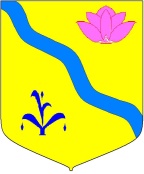 АДМИНИСТРАЦИЯ  КИРОВСКОГО МУНИЦИПАЛЬНОГО РАЙОНАПОСТАНОВЛЕНИЕ19.11.2021                                              п. Кировский                                           №  347Об утверждении Порядка  учета мнения   жителей                                                                                             сельского поселения при принятии решения о реорганизации или ликвидации муниципальной образовательной организации, расположенной в данном сельском поселении	В соответствии  с Федеральным законом от 06.10.2003 года №131-ФЗ «Об общих принципах организации местного самоуправления в Российской Федерации», Федеральным законом от 29 декабря 2012 года № 273-ФЗ «Об образовании в Российской Федерации», постановлением администрации Кировского муниципального района от 11.09.2020 года № 303 «Об утверждении Порядка проведения оценки последствий принятия решения о реконструкции, модернизации, об изменении назначения, ликвидации или сдаче в аренду объекта социальной инфраструктуры для детей, являющегося муниципальной собственностью, а также о реорганизации или ликвидации муниципальных организаций, образующих социальную инфраструктуру для детей, включая критерии этой оценки, Порядка  создания комиссии по оценке последствий такого решения и подготовки ею заключения», распоряжением администрации Кировского муниципального района от 07.10.2020 № 255-р «Об утверждении состава комиссии по   проведению оценки последствий принятия решения о реконструкции, модернизации, об изменении назначения, ликвидации или сдаче в аренду объекта социальной инфраструктуры для детей, являющегося муниципальной собственностью, а также о реорганизации или ликвидации муниципальных организаций, образующих социальную инфраструктуру для детей, включая критерии этой оценки, Порядка  создания комиссии по оценке последствий такого решения и подготовки ею заключения», на основании ст. 24 Устава Кировского муниципального района, принятого решением Думы Кировского муниципального района от  08.07.2005 г. № 126 (в действующей редакции решений Думы Кировского муниципального района от 21.07.2021 г. № 37- НПА), администрация Кировского муниципального района ПОСТАНОВЛЯЕТ:Утвердить «Порядок учета мнения  жителей сельского поселения при принятии решения о реорганизации или ликвидации муниципальной образовательной организации, расположенной в данном сельском поселении». (Прилагается)Руководителю аппарата администрации Кировского муниципального района Тыщенко Л.А. разместить данное постановление в СМИ, на официальном сайте администрации Кировского муниципального районаКонтроль за исполнением данного постановления возложить на и.о. заместителя главы администрации Кировского муниципального района Тыщенко Л.А.  Глава Кировского муниципального района                                                               И.И. Вотяков УТВЕРЖДЕНпостановлением администрации Кировского муниципального района от _________2021г. № __________Порядок                                                                                                                        учета мнения жителей сельского поселения при принятии решения о реорганизации или ликвидации муниципальной образовательной организации, расположенной в  данном сельском поселении1. Общие положения1.1. Настоящий Порядок определяет порядок учета мнения жителей сельских поселений Кировского муниципального района  (форму, процедуры выявления мнения жителей сельских поселений) при принятии решения о реорганизации или ликвидации муниципальной образовательной организации (далее – образовательная организация), расположенной в данном сельском поселении, учредителем которой является Кировский муниципальный район.1.2. Настоящий Порядок разработан в соответствии с- Федеральным законом от 06.10.2003 года № 131-ФЗ «Об общих принципах организации местного самоуправления в Российской Федерации»,- Федеральным законом от 29 декабря 2012 года № 273-ФЗ «Об образовании в Российской Федерации», - постановлением администрации Кировского муниципального района от 11.09.2020 года № 303 «Об утверждении Порядка проведения оценки последствий принятия решения о реконструкции, модернизации, об изменении назначения, ликвидации или сдаче в аренду объекта социальной инфраструктуры для детей, являющегося муниципальной собственностью, а также о реорганизации или ликвидации муниципальных организаций, образующих социальную инфраструктуру для детей, включая критерии этой оценки, Порядка  создания комиссии по оценке последствий такого решения и подготовки ею заключения», - распоряжением администрации Кировского муниципального района от 07.10.2020 № 255-р «Об утверждении состава комиссии по   проведению оценки последствий принятия решения о реконструкции, модернизации, об изменении назначения, ликвидации или сдаче в аренду объекта социальной инфраструктуры для детей, являющегося муниципальной собственностью, а также о реорганизации или ликвидации муниципальных организаций, образующих социальную инфраструктуру для детей, включая критерии этой оценки, Порядка  создания комиссии по оценке последствий такого решения и подготовки ею заключения».1.3. Решение о реорганизации или ликвидации муниципальной образовательной организации, расположенной в сельском поселении, принимает Учредитель организации в соответствии с Уставом образовательной организации и действующим законодательством на основании положительного заключения комиссии по оценке последствий принятия такого решения и с учетом мнения жителей данного сельского поселения.2. Порядок учета мнения жителей сельского поселения2.1. Учёт мнений жителей сельского поселения по вопросу о реорганизации или ликвидации образовательной организации, расположенной в данном сельском поселении, осуществляется посредством принятия решения на собрании граждан населённого пункта путём заполнения опросных листов, в которых указываются: дата, место проведения собрания, полная формулировка рассматриваемого вопроса (вопросов), фамилия, имя, отчество жителей, дата рождения, адрес места жительства, данные паспорта или заменяющего его документа (Приложение).2.2. Собрание граждан является формой непосредственного участия населения в осуществлении местного самоуправления, основанной на принципах законности и добровольности, проводится в целях обеспечения государственных гарантий и свобод человека в сфере образования.2.3. В собрании имеют право принимать участие граждане Российской Федерации, постоянно проживающие (зарегистрированные по месту жительства в установленном законом порядке) на территории населённого пункта, закреплённого за данной образовательной организацией, достигшие 18-летнего возраста и являющиеся дееспособными.3. Порядок назначения собрания3.1. Собрание проводится по инициативе: администрации Кировского муниципального района, Думы Кировского муниципального района.   3.2. Информирование жителей населённых пунктов, закреплённых за данной образовательной организацией, о проводимом собрании осуществляется путем размещения объявления:- на официальном сайте администрации Кировского  муниципального района;- на официальном сайте отдела образования;- на сайте образовательной организации, в отношении которой рассматривается вопрос о реорганизации или ликвидации;- на установленных информационных стендах в населенном пункте сельского поселения.3.3. В объявлении о решении собрания указываются:- сведения об образовательной организации, в отношении которой рассматривается вопрос о реорганизации или ликвидации;- дата, время и место его проведения;- выносимые на обсуждение вопросы;- должностные лица, ответственные за подготовку собрания.3.4. Орган управления образования информирует жителей населённого пункта, закреплённого за данной образовательной организацией, не позднее, чем за два дня до проведения собрания о дате, месте и времени проведения собрания, выносимом на рассмотрение вопросе (вопросах).4. Порядок проведения собрания4.1. До начала собрания представители органа управления образования проводят регистрацию участников собрания (Приложение). Результаты регистрации оглашаются на собрании.4.2. Собрание является правомочным при любом количестве участников, но при условии присутствия не менее 50 процентов родителей (законных представителей) учащихся данной образовательной организации.4.3. Собрание открывает начальник органа управления образования, который озвучивает вопрос для обсуждения.4.4. Каждый присутствующий на собрании имеет право высказать своё мнение при обсуждении вопроса.4.5. Решение собрания принимается путём подведения итогов заполненных опросных листов жителей села.4.6. Секретарь собрания ведет протокол собрания, содержащий в обязательном порядке следующие сведения: количество жителей, дата и место проведения собрания, полная формулировка рассматриваемого вопроса (вопросов), краткое содержание выступлений по рассматриваемому вопросу (вопросам), принятое решение (приложение № 3).4.7. Секретарь собрания ведёт подсчёт мнений «за» и «против», на основании собранных опросных листов, результаты заносятся в протокол собрания.4.8. Протокол зачитывается председателем собрания участникам собрания.4.9. Протокол подписывается председателем и секретарем собрания и передается в комиссию по оценке последствий принятия решения о реорганизации или ликвидации образовательной организации.5. Заключительные положения5.1. Решения собрания не могут нарушать права граждан. Решения собрания носят рекомендательный характер.5.2. Проведение собрания не предполагает дополнительных расходов на его организацию.____Приложениек Порядку учета мнения жителей сельского поселенияпри принятии решения о реорганизации или ликвидациимуниципальной образовательной организации,расположенной в данном сельском поселении№________ от «____»_____________________ОПРОСНЫЙ ЛИСТ УЧАСТНИКА ОПРОСАОпрос, предлагаемый для выявления мнения граждан:____________________________________________________________________________________________________________________________________«за» или «против»  _________________________________________________Место проведения опроса: ____________________________________________________________________________________________________________________________________Дата проведения опроса: ____________________________________________Порядок  заполнения опросного листа: графы 1-8 в таблице заполняются участником опроса:Опрос провёл:______________________________________________________                           (фамилия, имя, отчество, адрес, паспортные данные)__________________________________________________________________ __________________________________________________________________                         (подпись)                                             (расшифровка подписи)Председатель собрания _____________________________________________                                                    (подпись)                  (расшифровка подписи)Секретарь собрания________________________________________                                                    (подпись)                  (расшифровка подписи)Приложениек Порядку учета мнения жителей сельского поселенияпри принятии решения о реорганизации или ликвидациимуниципальной образовательной организации,расположенной в данном сельском поселении№________ от «____»_____________________СПИСОКжителей сельского поселения, присутствующих на собрании"__" ________________ года с формулировкой вопроса___________________                           __________________________________________________________________п\п	Фамилия, имя, отчество1.	2.	3.	…	10.	Председатель собрания  __________________________________________________________________                               (подпись)                  (расшифровка подписи)Секретарь собрания  __________________________________________________________________                             (подпись)                   (расшифровка подписи)Приложениек Порядку учета мнения жителей сельского поселенияпри принятии решения о реорганизации или ликвидациимуниципальной образовательной организации,расположенной в данном сельском поселении№________ от «____»_____________________ПРОТОКОЛ СОБРАНИЯ__________________________________________________________________                                  (наименование сельского населенного пункта)С формулировкой вопроса_______________________________________________________________________________________________________________________________________________________________________________ «_____»__________ _________________ года   (дата проведения)__________________________________________________________________(место проведения)Общее число граждан, имеющих право на участие в собрании:Присутствовали: ___________________________________________________Председатель собрания __________________________________________________________________                                               (фамилия, имя, отчество)Секретарь собрания __________________________________________________________________                                              (фамилия, имя, отчество)Решили:Результаты голосования  «за» - _______________________________________                                            «против» - ___________________________________Решение принято (не принято) ________________________________________Председатель собрания __________________________________________________________________                                (подпись)                                           (расшифровка подписи)Секретарь собрания __________________________________________________________________                                 (подпись)                                         (расшифровка подписи)№п/пФамилия, имя,отчествоАдрес местажительстваДатарожденияДанные паспорта или заменяющего его документаВариантответа («за» / «против»)Подпись опрашиваемого лицаДата внесения подписи12345678